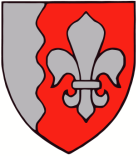 JÕELÄHTME VALLAVALITSUS	Jägala Energy osaühingmart.kiisel@mkholding.ee 						          31.01.2024 nr 6-4/503Ruu küla Seene ja Kõrre maaüksuste detailplaneeringTeatame teile, et Ruu küla Seene ja Kõrre maaüksuste detailplaneeringu avalik väljapanek toimub 19.02.–19.03.2024 ning avalik arutelu toimub Jõelähtme vallamajas 26.03.2024 kell 16:00.Ruu küla Seene ja Kõrre maaüksuste detailplaneeringu koostamine algatati Jõelähtme Vallavolikogu 15.12.2022 otsusega nr 93. Planeeringuala asub Jõelähtme vallas Ruu küla läänepiiril Ruu – Ihasalu maantee ja Jõesuu lahe vahelisel alal ning selle suurus on ca 11,2 ha. Juurdepääs alale toimub olemasolevalt avaliku kasutusega riigi kõrvalmaanteelt nr 11262 Ruu – Ihasalu tee. Planeeringuala hõlmab Ruu küla Seene (katastritunnus 24504:008:0239) ja osaliselt Kõrre maaüksust (katastritunnus 24504:008:0233).Detailplaneeringuga nähakse ette kinnistute jagamine elamumaa sihtotstarbega kruntideks ning kavandatavatele elamumaa kruntidele ehitusõiguse ja hoonestustingimuste määramine üksikelamute, ridaelamute ja abihoonete rajamiseks, kruntide juurdepääsude ja tehnovarustuse lahenduse kavandamine ning keskkonnatingimuste seadmine planeeringuga kavandatu elluviimiseks. Detailplaneeringuga tehakse ettepanek kehtiva üldplaneeringu muutmiseks elamumaa kruntide suuruse ja elamute vahelise kauguse osas.Detailplaneeringu avalikul väljapanekul olevate materjalidega saab tutvuda avaliku väljapaneku ajal Jõelähtme valla kodulehel (joelahtme.kovtp.ee) ning kaardirakenduses EVALD (http://service.eomap.ee/joelahtmevald/). Jõelähtme vallamajas kohapeal materjalidega tutvumiseks võtke eelnevalt ühendust vallavalitsuse planeeringuspetsialistiga: Maike Heido, telefon 605 4851, e-post maike.heido@joelahtme.ee.Arvamused ning ettepanekud saata detailplaneeringu avaliku väljapaneku jooksul e-posti aadressile kantselei@joelahtme.ee või paberkandjal Jõelähtme Vallavalitsusele aadressil Postijaama tee 7, Jõelähtme küla, 74202, Jõelähtme vald.Arutelul osalemiseks palume registreerida end hiljemalt 25.03.2024 e-posti aadressil kantselei@joelahtme.ee.Lugupidamisega(digitaalset allkirjastatud)Andrus UmbojavallavanemGerli Liivoja 6054879gerli@joelahtme.ee 